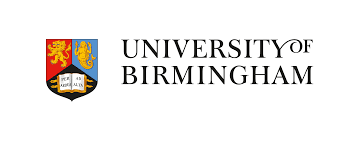 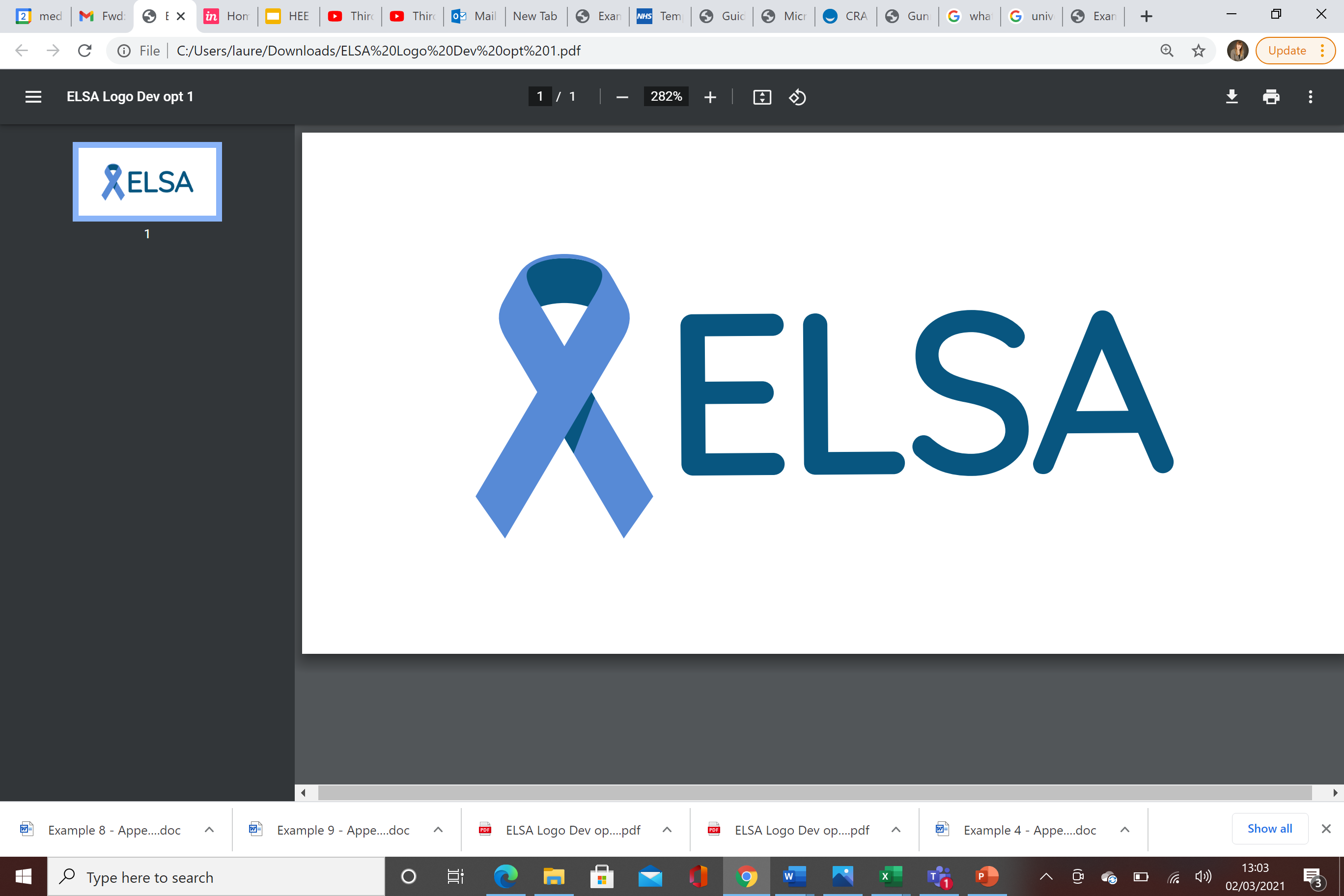 IRAS ID: 294654Centre Number:	Study Number:Participant Identification Number for this trial:CONSENT FORMTitle of Project:		ELSA-1 Co-design and co-production workName of Researcher:	Please initial box I confirm that I have read the information sheet May 2021 (version 1.0) for the above study. I havehad the opportunity to consider the information, ask questions and have had these answered 	satisfactorily.I understand that my participation is voluntary and that I am free to withdraw at any time
without giving any reason, without my medical care or legal rights being affected.I understand that relevant sections of data collected during the study, may be 	looked at by individuals from the University of Birmingham, from regulatory authorities or from the 	NHS Trust, where it is relevant to my taking part in this research. I give permission for these 	individuals to have access to my data.     4.  I understand that the interview will be audio recorded and the recording will be stored by the 	research team. I give permission for this.    5.  I understand that my personal details including my name and contact details will be stored by the          researchers for this study and that my personal information will not be shared with anyone outside          of the study. I give permission for the research team to access and store my personal details for          the purpose of this study.   6. I understand that the information collected about me will be used to support other research in the future, and may be shared anonymously with other researchers.   7. I agree to take part in the above study.Name of Participant		Date				SignatureName of Person		Date				Signaturetaking consentPlease provide your contact email address and phone number (this will be used by the study team to make contact with you).Email:Phone number: Thank you for completing this study consent form. The study team will be in touch with you, using the contact details provided above. 